AUTORIZAÇÃO PARA SECRETÁRIA GERAL Nº. 07/2023	Constante a documentação apresentada, comunicamos que Vossa Senhoria ELIZABETH MUNIZ DE JESUS está Autorizada a exercer a função de SECRETÁRIA GERAL do COLÉGIO VITRUVIO   nesta cidade de Cristalina – Goiás.	A presente Autorização é válida enquanto durar os efeitos da nomeação datada em 17 de maio de 2023.	No entanto, poderá ser revogada, caso fiquem comprovadas a inidoneidade e incapacidade para o exercício da função.	Esta autorização não implica em vinculação empregatícia e nem obriga a Entidade Mantenedora ao adimplemento de contrato laboral, por ventura firmada.PRESIDÊNCIA DO CONSELHO MUNICIPAL DE EDUCAÇÃO DE CRISTALINA-GOIÁS, aos 31 dias do mês de maio do ano de dois mil e vinte três.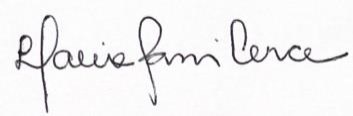 Lívia Maria Rassi Cerce – Presidente do CMEMônica Cândido Batista – Vice-PresidenteDenísia Ferreira da Silva – Secretária GeralCharles Lopes de JesusCleuda Cristina Gonçalves de L. SilvaAnete Guimarães AmaralEdiane Macedo Albernaz de SouzaPaulo Rogério Santos SilvaSirlene GrisottoRegistre-se, publique-se e cumpra-se.